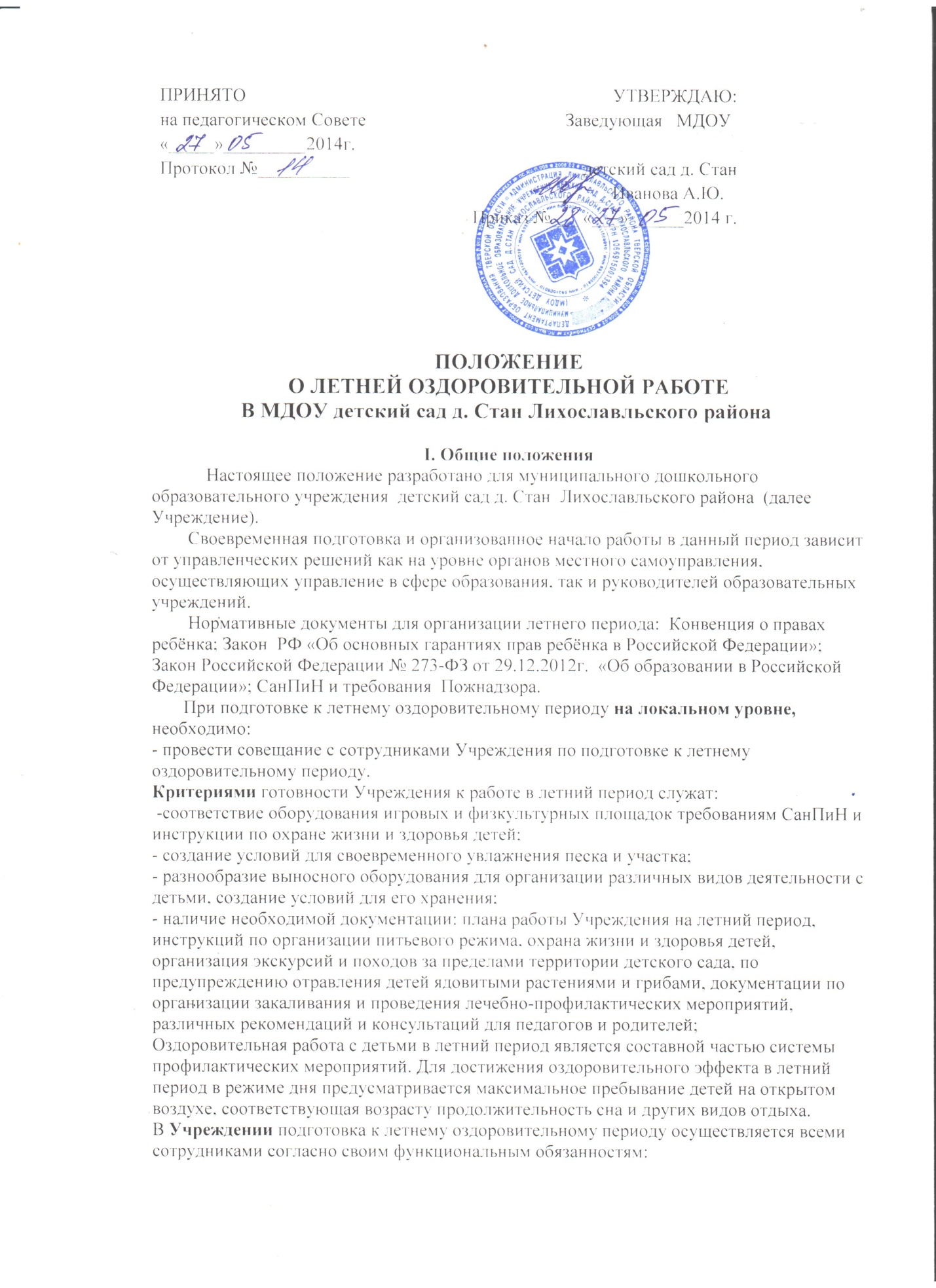 - заведующая Учреждения составляет план подготовки и организует деятельность коллектива по благоустройству территории (зелёные насаждения, цветники, замена песка, покраска  теневых навесов), по оборудованию физкультурной площадки в соответствии с СанПиН, организует водоснабжение для поливки участков, подготовка инвентаря для уборки участков, обеспечивает необходимым оборудованием для организации игр с водой, песком, спортивных игр, закаливания, а также планирует контроль за ходом летнего оздоровительного периода;- медицинский персонал Учреждения планирует работу по предупреждению травматизма, проводит инструктажи по охране жизни и здоровья, предупреждению заболеваний, комплектует аптечку для оказания первой помощи, составляет рекомендации по закаливанию с учетом физического развития детей, оказанию первой медицинской помощи при различных заболеваниях, планирует лечебно-профилактические мероприятия и контрольза организацией физического воспитания, питания, закаливания.-воспитатели  планируют двигательную активность детей на летний период, индивидуальную работу с детьми, усвоившими программу на низком и среднем уровне, соблюдают  режим дня, готовят консультации и рекомендации для родителей, подбирают выносной материал для работы с детьми;- музыкальный руководитель планирует свою деятельность с учетом задач летнего оздоровительного периода и пребывания детей на воздухе;-помощники воспитателя совместно с воспитателем составляют график распределения рабочего времени сотрудников группы для наиболее эффективной организации дня, проводит подготовку инвентаря для закаливания, уборки группового участка, теневых навесов, мытья игрушек.Настоящее Положение выставляется на сайт Учреждения  и доводится до сведения  работников и родителей (законных представителей) воспитанников.II. Планирование и организация оздоровительной работы с детьми в летний период.      В соответствии с нормами СанПиН  в летний период непосредственно образовательная деятельность не проводится. Рекомендуется проводить спортивные и подвижные игры, спортивные праздники, экскурсии и др., а также увеличивать продолжительность прогулок.Для достижения оздоровительного  эффекта в режиме дня предусматривается максимальное пребывание детей на открытом воздухе, соответствующая возрасту продолжительность сна и других видов отдыха.Формы оздоровительных мероприятий в летний период:- утренняя гимнастика (традиционная, коррекционная);- занятия по физической культуре различных видов;- подвижные игры;- пешеходные прогулки, экскурсии, прогулки по маршрутам (простейший туризм);- двигательные разминки (на развитие мелкой моторики, на внимание и координацию движений, упражнения в равновесии, гимнастика расслабления, упражнения на формирование правильной осанки и свода стопы);-гимнастика после сна;- закаливающие мероприятия;- индивидуальная работа в режиме дня.    Для рациональной организации работы воспитателя целесообразно подготовить к летнему периоду картотеки комплексов  утренних гимнастик, спортивных упражнений, подвижных игр, эстафет, игр на развитие мелкой моторики и расслабление.Ответственность за правильную организацию работы по закаливанию детского организма несёт заведующая  и медицинский персонал Учреждения.2.1. Заведующая:2.1.1. Осуществляет контроль за работой медицинского, педагогического и обслуживающего персонала по закаливанию детей всех возрастных групп детского коллектива и отдельных детей.2.1.2. Организует обучение воспитателей и обслуживающего персонала методике проведения всех мероприятий по закаливанию, регулярно проверяет, как выполняются указания медицинского персонала.2.1.3. Устанавливает контакт с родителями, добиваясь согласованной единой системы закаливания детей в Учреждении и в семье.2.1.4. Обеспечивает оборудование и все необходимые условия для осуществления всего комплекса мероприятий по закаливанию детского организма.2.2. Медицинский персонал:2.2.1. Разрабатывает планы по закаливанию детей на основе данных тщательного изучения здоровья каждого ребёнка, его физического воспитания в семье и в детском саду.2.2.2. Даёт конкретные указания для педагогического персонала по организации и методике проведения всех мероприятий по закаливанию детей в каждой возрастной группе данного Учреждения.2.2.3. Обучает педагогический и обслуживающий персонал методике проведения закаливающих процедур. Для закаливания детей основные природные факторы: солнце, воздух и вода используют дифференцировано в зависимости от возраста детей,  состояния их здоровья, с учётом подготовленности персонала и материальной базы, со строгим соблюдением методических рекомендаций.2.2.4. Проводит беседы с родителями о значении закаливания для укрепления здоровья детей.2.2.5. Осуществляет систематический контроль за работой персонала по закаливанию детей в каждой возрастной группе, за соблюдением врачебно-медицинских указаний по отношению к детскому коллективу и каждому ребёнку в отдельности.2.2.6. Посещает, в соответствии с планом работы, все возрастные группы дошкольного учреждения, регулярно наблюдает за влиянием системы закаливания на состояние здоровья каждого ребёнка.2.2.8. Составляет и контролирует режим проветривания.2.3. Воспитатели:2.3.1. При помощи помощника воспитателя, осуществляют весь комплекс мероприятий   по закаливанию детского организма в своей группе.2.3.2. Продумывают организацию детского коллектива и взрослых при проведении закаливающих процедур.2.3.3. Следят за самочувствием детей, воспитывая  у них положительное отношение к закаливанию.2.3.4. Следят, чтобы одежда детей соответствовала температуре воздуха помещения и улицы.III.  Планирование и организация образовательной работы с детьми в летний период    В летне-оздоровительный период работа  с детьми ведется по следующим направлениям:- физическое;-познавательно-речевое;-художественно-эстетическое;-социально-личностное.IV.  Планирование и организация познавательно-речевого развития.   Летний период очень благоприятный для решения задач познавательно-речевого развития, так как возможна организация непосредственного наблюдения за живой и неживой природой, изменениями, которые происходят под воздействием различных факторов. Планировать можно:-        Наблюдения;-        Тематические  дни;-        Познавательные  развлечения;-        Трудовую  деятельность.V. Планирование и организация художественно-эстетического развития детей.     Театрализация, пение, слушание, игра на шумовых инструментах, рисование, лепка. Важно, чтобы организация этих видов деятельности не сводилась к традиционным занятиям. Это должно быть:- музыкальные развлечения;- праздники;- конкурсы рисунков;- тематические дни.VI.  Планирование и организация физического воспитания.Виды организованной деятельности по физическому воспитанию:- музыкально-спортивные развлечения;- физкультурные досуги;- тематические дниVII. Планирование  и организация социально-личностного развития.     Задачи социально-личностного развития решаются ежедневно и в любой деятельности с детьми. Вместе с тем, важно отметить, что игровая деятельность, как ведущая в дошкольном возрасте, эти задачи решает наиболее эффективно. Поэтому, в летний период особое внимание необходимо уделить созданию условий и планированию творческих игр с постепенным усложнением задач согласно возрасту и развитию игровых умений детей.     Большое внимание в летний период следует уделить планированию работы по знакомству и закреплению элементарных правил дорожного движения и безопасности жизнедеятельности. Это могут быть досуги и беседы, дидактические игры,  которые в доступной форме в соответствии с возрастом будут знакомить детей с основными правилами безопасности на улице, в природе, дома.VIII.  Планирование работы с кадрами в летний период   Основные задачи работы с сотрудниками детского сада:-повышение профессионального мастерства педагогов и специалистов в вопросах организации летней оздоровительной работы;-обеспечение высокого уровня интеграции всех специалистов Учреждения в рамках единого образовательного пространства.     Для решения данных задач планируется методическая работа, в которую входит планирование консультаций педагогической и медицинской направленности,  работы методического кабинета, индивидуальная работа с воспитателями.     Задача заведующей Учреждения – обеспечить координацию деятельности всех педагогов для наиболее эффективной организации образовательной и оздоровительной работы с детьми в летний период.